Table of ContentsHeading 1	3Heading 2	3Heading 3	3Sample Chart	3Sample Table	3Heading 1Sample body text. Heading 2Sample body text. Heading 3Sample body text. Heading 4Sample body text. Sample ChartSample TableHeader RowHeader RowHeader RowFirst ColumnItem 1Item 2Item 3First ColumnItem 4Item 5Item 6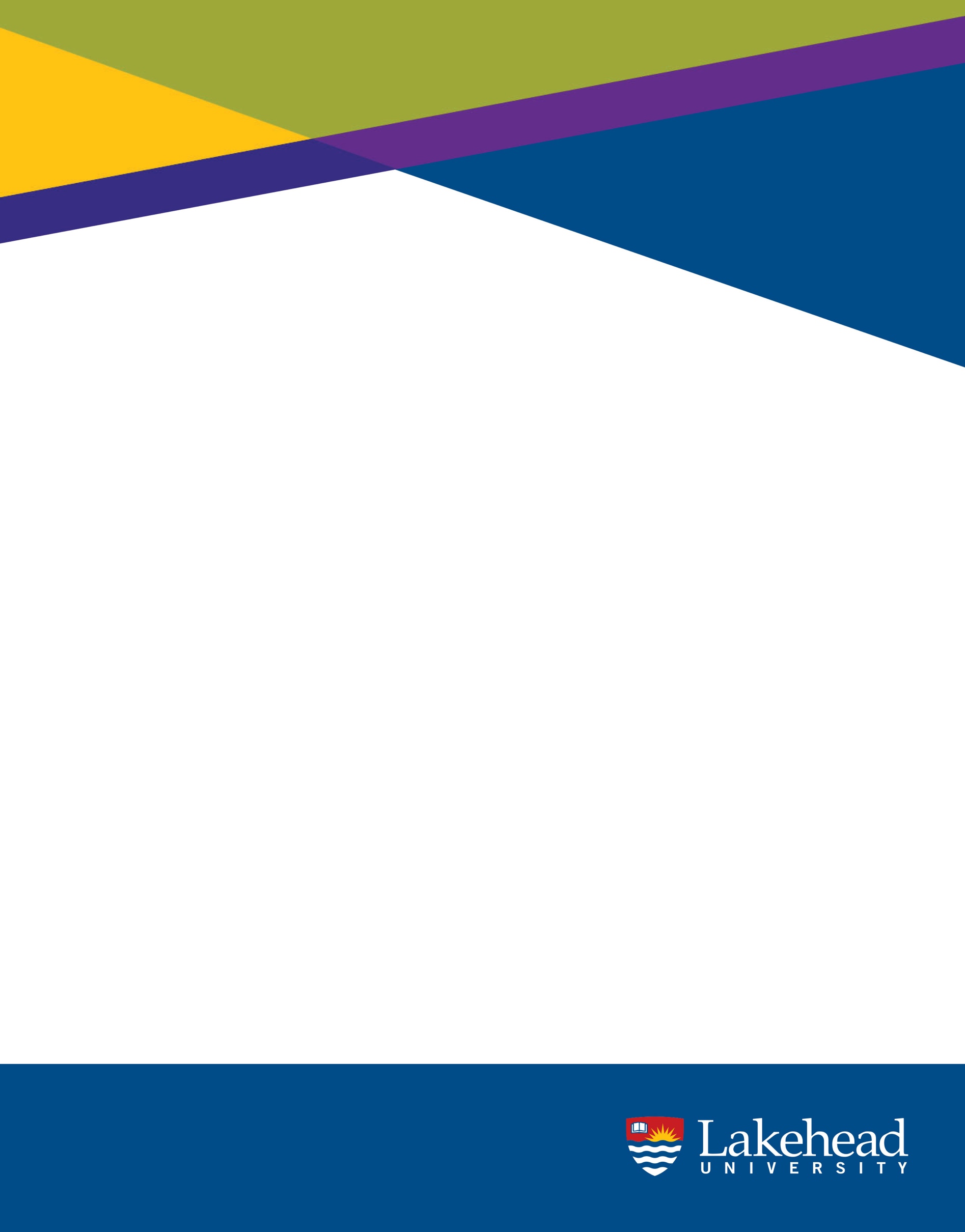 